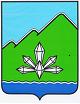 АДМИНИСТРАЦИЯ  ДАЛЬНЕГОРСКОГО ГОРОДСКОГО ОКРУГАПРИМОРСКОГО КРАЯПОСТАНОВЛЕНИЕ_____________                             г. Дальнегорск                                 №________Об утверждении Правил обустройства и содержания строительных площадокна территории Дальнегорского городского округаВ соответствии с Федеральным законом от  06.10.2003 № 131 –ФЗ «Об общих принципах организации местного самоуправления в Российской Федерации», в целях обеспечения благоприятной среды жизнедеятельности в период строительства, реконструкции, капитального ремонта объектов капитального строительства на территории Дальнегорского городского округа, на основании Устава Дальнегорского городского округа администрация Дальнегорского городского округаПОСТАНОВЛЯЕТ:1. Утвердить прилагаемые Правила обустройства и содержания строительных площадок на территории Дальнегорского городского округа.            2. Опубликовать настоящее постановление в газете «Трудовое слово» и разместить на официальном сайте Дальнегорского городского округа.3. Контроль за исполнением настоящего постановления возложить на первого заместителя главы администрации Дальнегорского городского округа.И.о. Главы Дальнегорского городского округа                                                                        В.Н. Колосков                                                                                                                                                                                                                                   